ПОЯСНИТЕЛЬНАЯ ЗАПИСКА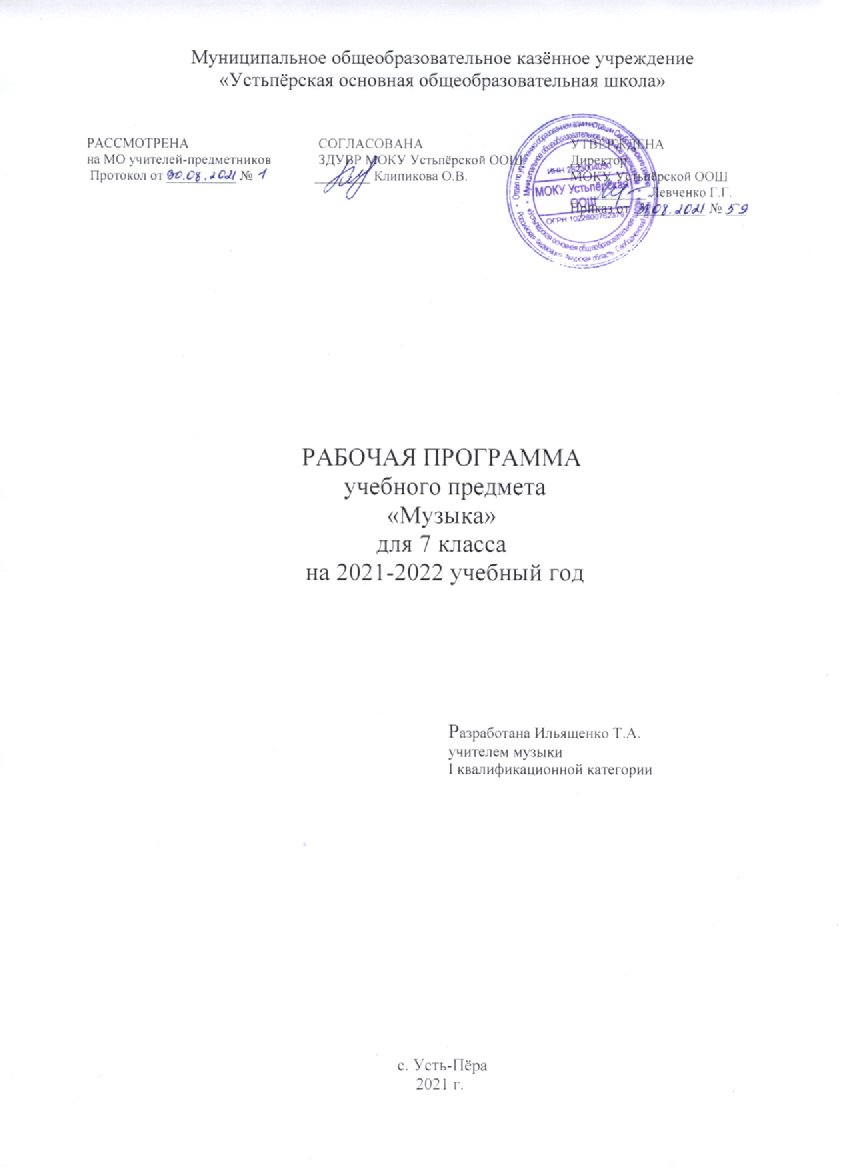 Сведения о программе, на основании которой разработана  рабочая программаМузыка. 5—7 классы. Искусство. 8—9 классы. Сборник рабочих программ.  Предметная линия учебников Г. П. Сергеевой, Е. Д. Критской : учебное пособие для общеобразовательных  организаций / Г. П. Сергеева, Е. Д. Критская, И. Э. Кашекова. М. : Просвещение,2016.  Программы соответствуют требованиям Федерального государственного образовательного стандарта основного общего образованияи примерной программы по предмету «Музыка» Используемый учебно-методический комплект1.Музыка 7 класс: учебник для общеобразовательных организаций Г.П.Сергеева, Е.Д.Критская-М, Просвещение, 2021                                                                                                                                              3.Музыка. Хрестоматия музыкального материала. 7 класс: пособие для учителей общеобразовательных организаций, составители  Г.П.Сергеева, Е.Д.Критская-   М, Просвещение, 2014                                                                                                                                         Место предмета музыки в учебном планеФедеральный базисный учебный план  для общеобразовательных организаций  отводит 35 часов в год (1 час в неделю). В соответствии с учебным планом школы программа рассчитана на 34 часа(1 час в неделю ). Внесено изменение в Раздел 2 «Особенности драматургии камерной и симфонической музыки»  (17 ч)  Планируемые результаты  освоения предмета «Музыка»  .Личностные результаты:  — чувство гордости за свою Родину, российский народ и историю России, осознание своей этнической и национальной принадлежности; знание культуры своего народа, своего края, основ культурного наследия народов России и человечества; усвоение традиционных ценностей многонационального российского общества;— целостный, социально ориентированный взгляд на мир  в его органичном единстве и разнообразии природы, народов, культур и религий;— ответственное отношение к учёбе, готовность и способность к саморазвитию и самообразованию на основе мотивации к обучению и познанию;— уважительное отношение к иному мнению, истории и культуре других народов; готовность и способность вести диалог с другими людьми и достигать в нём взаимопонимания; этические чувства доброжелательности и  эмоционально-нравтвенной  отзывчивости, понимание чувств других людей и сопереживание им;— компетентность в решении моральных проблем на основе личностного выбора, осознанное и ответственное отношение к собственным поступкам;— коммуникативная компетентность в общении и сотрудничестве со сверстниками, старшими и младшими в образовательной, общественно полезной, учебно-исследовательской, творческой и других видах деятельности;— участие в общественной жизни школы в пределах возрастных компетенций с учётом региональных и этнокультурных особенностей;— признание ценности жизни во всех её проявлениях  необходимости ответственного, бережного отношения к окружающей среде;— принятие ценности семейной жизни, уважительное и заботливое отношение к членам своей семьи;  эстетические потребности, ценности и чувства, эстетическое сознание как результат освоения художественного наследия народов России и мира, творческой деятельности музыкально-эстетического характера.Метапредметные результаты:— умение самостоятельно ставить новые учебные задачи на основе развития познавательных мотивов и интересов;— умение самостоятельно планировать альтернативные пу-ти достижения целей, осознанно выбирать наиболее эффективные способы решения учебных и познавательных задач;— умение анализировать собственную учебную деятельность, адекватно оценивать правильность или ошибочность выполнения учебной задачи и собственные возможности её решения, вносить необходимые коррективы для достижения запланированных результатов;— владение основами самоконтроля, самооценки, умение принимать решения и осуществлять осознанный выбор в учебной и познавательной деятельности;— умение определять понятия, обобщать, устанавливать аналогии, классифицировать, самостоятельно выбирать основания и критерии для классификации; умение устанавливать причинно-следственные связи, размышлять, рассуждать и делать выводы;— осмысленное чтение текстов различных стилей и жанров;— умение создавать, применять и преобразовывать знаки и символы, модели и схемы для решения учебных и познавательных задач;Коммуникативные УУД— умение организовывать учебное сотрудничество и совместную деятельность с учителем и сверстниками: определять цели, распределять функции и роли участников, например в художественном проекте, взаимодействовать и работать в группе;— формирование и развитие компетентности в области использования ИКТ; стремление к самостоятельному общению с искусством и художественному самообразованию.Предметные результаты:— сформированность основ музыкальной культуры школьника как неотъемлемой части его общей духовной культуры;— сформированность потребности в общении с музыкой для дальнейшего духовно-нравственного развития, социализации, самообразования, организации содержательного культурного досуга на основе осознания роли музыки в жизни отдельного человека и общества, в развитии мировой культуры;— развитие общих музыкальных способностей школьников(музыкальной памяти и слуха), а также образного и ассоциативного мышления, фантазии и творческого воображения, эмоционально-ценностного отношения к явлениям жизни и искусства на основе восприятия и анализа художественного образа;— сформированность мотивационной направленности на продуктивную музыкально-творческую деятельность (слушание музыки, пение, драматизация музыкальных произведений, импровизация, музыкально-пластическое движение и др.);— уровень эстетического отношения к миру, критического восприятия музыкальной информации, развития творческих способностей в многообразных видах музыкальной деятельности, связанной с театром, кино, литературой, живописью;— расширение музыкального и общего культурного кругозора; воспитание музыкального вкуса, устойчивого интереса к музыке своего народа и других народов мира, классическому и современному музыкальному наследию;— овладение основами музыкальной грамотности: способностью эмоционально воспринимать музыку как живое образное искусство в его взаимосвязи с жизнью, специальной терминологией и ключевыми понятиями музыкального искусства,элементарной нотной грамотой в рамках изучаемого курса;— приобретение устойчивых навыков самостоятельной, целенаправленной и содержательной музыкально-учебной деятельности, включая ИКТ;— сотрудничество в ходе реализации коллективных творческих проектов, решения различных  музыкально-творческих задач.По окончании 7 класса школьники научатся:— наблюдать за многообразными явлениями жизни и искусства, выражать своё отношение к искусству;— понимать специфику музыки и выявлять родство художественных образов разных искусств, различать их особенности;— выражать эмоциональное содержание музыкальных произведений в процессе их исполнения, участвовать в различныхформах музицирования;— раскрывать образное содержание музыкальных произведений разных форм, жанро и стилей; высказывать суждение об основной идее и форме её воплощения в музыке;— понимать специфику и особенности музыкального языка, творчески интерпретировать содержание музыкального произведения в разных видах музыкальной деятельности;— осуществлять исследовательскую деятельность художественно-эстетической направленности, участвуя в творческих проектах, в том числе связанных с музицированием; проявлять инициативу в организации и проведении концертов, теа-тральных спектаклей, выставок и конкурсов, фестивалей и др.;— разбираться в событиях отечественной и зарубежной культурной жизни, использовать специальную терминологию,называть имена выдающихся отечественных и зарубежных композиторов и крупнейшие музыкальные центры мирового значения (театры оперы и балета, концертные залы, музеи);— определять стилевое своеобразие классической, народной, религиозной, современной музыки, музыки разных эпох;— применять ИКТ для расширения опыта творческой деятельности в процессе поиска информации в образовательном пространстве Интернета.                                        Содержание  программы предмета «Музыка» 7 класс (34 ч)  Раздел 1. « Особенности драматургии сценической  музыки »17 часов.«Классика и современность» (1 ч).«В музыкальном театре. Опера». «Опера «Иван Сусанин». «Новая эпоха в русском музыкальномИскусстве». «Судьба человеческая — судьба народная». «Родина моя! Русская земля» (2 ч).«Опера «Князь Игорь». «Русская эпическая опера». «Ария князя Игоря». «Портрет половцев».«Плач Ярославны» (2 ч).«В музыкальном театре. Балет».«Балет «Ярославна». «Вступление. «Стон Русской Земли». «Первая битва с половцами». «ПлачЯрославны». «Молитва» (2 ч). «Героическая тема в русской музыке». «Галерея героических образов (1 ч).«В музыкальном театре». «Мой народ — американцы». «Порги и Бесс». «Первая американ-ская национальная опера». «Развитие традиций оперного спектакля» (2 ч).«Опера «Кармен». «Самая популярная опера в мире». «Образ Кармен». «Образы Хозе и Эскамильо». «Балет Кармен-сюита». «Новое прочтение оперы Бизе». «Образ Кармен». «Образ Хозе».«Образы «масок» и Тореадора» (2 ч).                                                                                                                                               Сюжеты и образы религиозной музыки»«Высокая месса». «От страдания к радости». «Всенощное бдение». «Музыкальное зодчество России». «Образы Вечерни» и «Утрени» (1 ч).«Рок-опера «Иисус Христос — суперзвезда». «Вечные темы». «Главные образы» (1 ч).«Музыка к драматическому спектаклю». «Ромео и Джульетта». «Музыкальные зарисовки длябольшого симфонического оркестра». «Гоголь-сюита». «Из музыки к спектаклю «Ревизскаясказка». «Образы «Гоголь-сюиты№ (1 ч).«Музыканты — извечные маги»Обобщение материала  по разделу 1. (1 ч).Музыкальный материалКармен. Опера (фрагменты). Ж. Бизе.Кармен-сюита. Балет (фрагменты). Ж. Бизе —Р. Щедрин.Высокая месса си минор (фрагменты). И.-С. Бах.Всенощное бдение (фрагменты). С. Рахманинов.Иисус Христос — суперзвезда. Рок-опера(фрагменты). Э.-Л. Уэббер.Гоголь-сюита. Музыка к спектаклю «Ревизская сказка» по мотивам произведений Н. Гоголя. А. Шнитке   Родина моя. Д. Тухманов, слова Р. Рождественского. Дом, где наше детство остаётся.Ю. Чичков, слова М. Пляцковского. Дорога добра. Из телевизионного фильма «Приключениямаленького Мука». М. Минков, слова Ю. Энтина. Небо в глазах. С. Смирнов, слова В. Смирнова. Рассвет-чародей. В. Шаинский, слова М. Пляцковского. Только так. Слова и музыкаГ. Васильева и А. Иващенко. Синие сугробы.Слова и музыка А. Якушевой. Ночная дорога.                        С. Никитин, слова Ю. Визбора. Исполнение желаний. Слова и музыка А. Дольского. Тишь.Слова и музыка А. Загота. Наполним музыкойсердца. Слова и музыка Ю. Визбора. Спасибо, музыка. Из кинофильма «Мы из джаза».М. Минков, слова Д. Иванова. Песенка на память. М. Минков, слова П. Синявского.Образцы музыкального фольклора разных регионов мира (аутентичный, кантри, фолк-джаз,рок-джаз и др.Раздел 2. «Особенности драматургии камерной и симфонической музыки» (17 ч)   «Музыкальная драматургия — развитие музыки». «Два направления музыкальной культуры». «Религиозная музыка». «Светская музыка»(2 ч).                                                                                   «Камерная инструментальная музыка». «Этюд».«Транскрипция» (2 ч).                                     «Циклические формы инструментальной музыки». «Кончерто-гроссо» А. Шнитке. «Сюита в старинном стиле» А. Шнитке» (1 ч).                                                                                                                    «Соната». «Соната № 8 («Патетическая») Л. Бетховена. «Соната № 2» С. Прокофьева.                   Соната№ 11» В.-А. Моцарта(2 ч).                                                                                                                           «Симфоническая музыка». «Симфония № 103(«С тремоло литавр») Й. Гайдна».                           «Симфония  № 40 В.-А. Моцарта». «Симфония № 1 («Классическая») С. Прокофьева». «Симфония № 5 Л. Бетховена». «Симфония № 8 («Неоконченная») Ф. Шуберта. «Симфония № 1                                               В. Калинникова». «Картинная галерея». «Симфония № 5 П. Чайковского».                                                      «Симфония № 7 («Ленинградская») Д. Шостаковича» (5 ч).                                                    «Симфоническая картина». «Празднества» К. Де-Бюсси». «Инструментальный концерт». «Концерт ля скрипки с оркестром А. Хачатуряна». «Рапсодия в стиле блюз» Дж. Гершвина» (3 ч).                                                         «Музыка народов мира». Популярные хиты из мюзиклов и рок-опер» (1 ч).                        Исследовательский проект» (1 ч). «Пусть музыка звучит!». Обобщение по разделу 2. (1ч)Темы исследовательских проектов: «Жизнь даёт для песни образы и звуки…».                           «Музыкальная культура родного края». «Классика на мобильных телефонах». «Есть ли у симфонии будущее?».«Музыкальный театр: прошлое и настоящее». «Камерная музыка: стили, жанры, исполнители».«Музыка народов мира: красота и гармония».Музыкальный материалЭтюды по каприсам Н. Паганини. Ф. Лист. Чакона. Из Партиты № 2 ре минор. И.-С. Бах —Ф. Бузони. Лесной царь. Ф. Шуберт — Ф. Лист Кончерто гроссо. Сюита в старинном стиледля скрипки и фортепиано. А. Шнитке. Соната № 8 («Патетическая»). Л. Бетховен.                        Соната № 2. С. Прокофьев. Соната № 11.В.-А. Моцарт.Cимфония № 103. Й. Гайдн. Симфония № 40. В.-А. Моцарт. Симфония № 1 («Классическая»).С. Прокофьев. Симфония № 5. Л. Бетховен. Симфония № 8 («Неоконченная»).                                                                   Ф. Шуберт. Симфония № 5. П. Чайковский. Симфония № 1. В. Калинников.                                        Симфония № 7 («Ленинградская»). Д. Шостакович.                                                                           Празднества. Из симфонического цикла ≪Ноктюрны≫. К. Дебюсси.Концерт для скрипки с оркестром. А. Хачатурян. Рапсодия в стиле блюз. Дж. Гершвин.Образцы музыкального фольклора разных регионов мира (аутентичный, кантри, фолк-джаз,рок-джаз и др.).Россия, Россия. Ю. Чичков, слова Ю. Разумовского. Журавли. Я. Френкель, слова Р. Гамзатова. Сыновья уходят в бой. Слова и музыка В. Высоцкого. День Победы. Д. Тухманов,                                       слова В. Харитонова. Вот солдаты идут. К. Молчанов, слова М. Львовского.                                                 До свидания, мальчики. Слова и музыка Б. Окуджавы. Баллада о солдате. В. Соловьёв-Седой, слова М. Матусовского. Фантастика-романтика.    Слова и музыка Ю. Кима.                                                      За туманом. Маленький гном. Слова и музыка А. Кукина. Следы. Слова и музыка В. Егорова. Весеннее танго. Слова и музыка В. Миляева. Я бы сказал тебе. Слова и музыка В. Вихарёва                               Учебно-тематический     план    предмета  «Музыка»   (7  класс)                                                    КАЛЕНДАРНО – ТЕМАТИЧЕСКОЕ ПЛАНИРОВАНИЕ (Музыка 7 класс) 34ч (1ч в неделю)№п/пРазделы и темыКол-во часовВ том числе:№п/пРазделы и темыКол-во часовКонтрольные работы.Раздел 1. «Особенности  драматургии сценической музыки».17 ч1Классика и современность 12,              3В музыкальном театре. Опера. Опера «Иван Сусанин». Новая эпоха в русской музыке. Судьба человеческая – судьба народная. Родина моя! Русская земля.24,     5Опера «Князь Игорь. Русская эпическая опера. Ария князя Игоря. Портрет половцев. Плач Ярославны.26,           7В музыкальном театре. Балет. Балет «Ярославна». Вступление. Стон Русской земли. Первая битва с половцами. Плач Ярославны. Молитва.28Героическая тема в русской музыке. Галерея героических образов.19,               10В музыкальном театре. Мой народ - американцы. Порги и Бесс. Первая американская национальная опера. Развитие традиций оперного спектакля .211, 12Опера «Кармен». Самая популярная опера в мире. Образ Кармен. Образы Хозе и Эскамильо. 213Балет «Кармен - сюита». Новое прочтение оперы Бизе. Образ Кармен. Образ Хозе. Образы «масок» и Тореодора.114Сюжеты и образы духовной музыки. Высокая месса. «От страдания к радости». Всенощное бдение. Музыкальное зодчество России. Образы «Вечерни» и «Утрени».115    Рок-опера «Иисус Христос-суперзвезда». Вечные темы. Главные образы.116Музыка  к драматическому  спектаклю. «Ромео и Джульетта». Гоголь-сюита. Из музыки к спектаклю «Ревизская сказка». Образ «Гоголь-сюиты». «Музыканты – извечные маги».117Обобщение материала по разделу  «Особенности  драматургии сценической музыки».11Раздел 2. « Особенности драматургии камерной и симфонической музыки».17 ч18 -19Музыкальная  драматургия - развитие   музыки. Два направления музыкальной культуры. Духовная музыка. Светская музыка.220-21Камерная инструментальная музыка. Этюд. Транскрипция222Циклические формы инструментальной музыки. Кончерто гроссо. Сюита в старинном стиле. А.Шнитке.123-24Соната. Соната №8 («Патетическая») Л.Бетховен, Соната №2                              С. Прокофьева. Соната №11 В.-А.Моцарта. 225, 26, 27, 28, 29            Симфоническая музыка. Симфония №103(с тремоло литавр) Й.Гайдна. Симфония №40 В.Моцарта.Симфония №1( «Классическая») С.Прокофьева.Симфония №5 Л.Бетховена, Симфония №8 («Неоконченная») Ф.Шуберта. Симфония №1 В.Калинникова. Картинная галерея. Симфония № 5 П.Чайковского. Симфония №7 («Ленинградская») Д.Шостаковича.530, 31, 32Симфоническая картина. «Празднества» К.Дебюсси. Инструментальный концерт. Концерт для скрипки с оркестром А. Хачатуряна. Рапсодия в стиле блюз Дж. Гершвина333Музыка народов мира. Популярные хиты из мюзиклов и рок-опер.134.«Пусть музыка звучит!»  Обобщение материала раздела 2. «Особенности драматургии камерной и симфонической музыки»11ИТОГО:342№ п/пТема урокаОсновное по теме содержанияХарактеристика основных видов деятельности учеников.( на уровне   УУД)ВидконтроляВидконтроля РесурсыДата проведенияДата проведения№ п/пТема урокаОсновное по теме содержанияХарактеристика основных видов деятельности учеников.( на уровне   УУД)ВидконтроляВидконтроля Ресурсыпо плануфакт.Радел 1. Особенности  драматургии сценической музыки.- 17 ч. Радел 1. Особенности  драматургии сценической музыки.- 17 ч. Радел 1. Особенности  драматургии сценической музыки.- 17 ч. Радел 1. Особенности  драматургии сценической музыки.- 17 ч. Радел 1. Особенности  драматургии сценической музыки.- 17 ч. Радел 1. Особенности  драматургии сценической музыки.- 17 ч. Радел 1. Особенности  драматургии сценической музыки.- 17 ч. Радел 1. Особенности  драматургии сценической музыки.- 17 ч. Радел 1. Особенности  драматургии сценической музыки.- 17 ч.  1 Классика и современность.                                 Значение слова «классика». Понятие «классическая музыка», классика жанра, стиль. Разновидности стилей. Интерпретация и обработка классической музыки прошлого. Классика это  тот опыт, который  донесли до нас великие мыслители-художники прошлого. Произведения искусства всегда передают  отношение автора к жизни.музыка И. Баха, А. Вивальди, С. РахманиноваО.Митяев – «Как здорово» Знать/ понимать, что такое классическая музыка, Понимать, что  по музыкальным пристрастиям, по тому, что нравится или отвергается, можно судить о человеке, его вкусе, уровне культуры. Понимать, что встреча с выдающимися музыкальными произведениями является  прикосновением к духовному опыту поколений. религиозная. Уметь приводить примеры петь под фонограмму с различным аккомпанементом. Знать/ понимать, что такое классическая музыка, Понимать, что  по музыкальным пристрастиям, по тому, что нравится или отвергается, можно судить о человеке, его вкусе, уровне культуры. Понимать, что встреча с выдающимися музыкальными произведениями является  прикосновением к духовному опыту поколений. религиозная. Уметь приводить примеры петь под фонограмму с различным аккомпанементом.входнойПрезентация  к урокуВидео «Битлз»учебник с.6-72В музыкальном театре. Опера. Опера «Иван Сусанин». Новая эпоха в русской музыке. Музыкальная драматургия. Конфликт. Этапы сценического действия. Опера и её составляющее. Виды опер. Либретто. Роль оркестра в опере.Народно- эпическая образность в творчестве  русских композиторов, народные истоки в  русской профессиональной музыке, обращение композиторов  к народному фольклору. Углубление знаний  об оперном спектакле, знакомство с формами драматургии в опере. (ария, песня, каватина, речитатив, ансамбль, хорОпера «Иван Сусанин» М. И. Глинки (фрагменты)О.Митяев – «Как здорово»Знать/ понимать, что такое классическая опера. Понимать, что встреча с выдающимися музыкальными произведениями является  прикосновением к духовному опыту поколений, драматургию музыкальных произведений. Знать имена  композиторов: М.Глинка, известных исполнителей: Ф.Шаляпин. Уметь по характерным признакам определять принадлежность музыкальных произведений к соответствующему жанру и стилю — музыка классическая, религиозная.Знать/ понимать, что такое классическая опера. Понимать, что встреча с выдающимися музыкальными произведениями является  прикосновением к духовному опыту поколений, драматургию музыкальных произведений. Знать имена  композиторов: М.Глинка, известных исполнителей: Ф.Шаляпин. Уметь по характерным признакам определять принадлежность музыкальных произведений к соответствующему жанру и стилю — музыка классическая, религиозная.текущийУчебник 8-143В музыкальном театре. Опера. Судьба человеческая-судьба народная». «Родина моя! Русская Земля»Музыкальная драматургия. Конфликт. Этапы сценического действия. Опера и её составляющее. Виды опер. Либретто. Роль оркестра в опере.Народно- эпическая образность в творчестве  русских композиторов, народные истоки в  русской профессиональной музыке, обращение композиторов  к народному фольклору. Углубление знаний  об оперном спектакле, знакомство с формами драматургии в опере. (ария, песня, каватина, речитатив, ансамбль, хорОпера «Иван Сусанин» М. И. Глинки (фрагменты)О.Митяев – «Как здорово»Уметь по характерным признакам определять принадлежность музыкальных произведений к соответствующему жанру и стилю — музыка классическая, религиозная.Уметь по характерным признакам определять принадлежность музыкальных произведений к соответствующему жанру и стилю — музыка классическая, религиозная.текущийУчебник 14-184Опера «Князь Игорь».  Русская эпическая опера. Ария князя Игоря. Знакомство с русской эпической оперой А. Бородина «Князь Игорь». Драматургия оперы – конфликтное противостояние двух сил (русской и половецкой). Музыкальные образы оперных героев. Обобщение представлений  о жанре эпической оперы на примере оперы «Князь Игорь».  Знать/ понимать, что такое классическая музыка, эпическая опера.  Понимать принципы драматургического развития на основе  знакомства с музыкальными характеристиками героев оперы. Уметь размышлять о музыкальных образах и способах их развитияЗнать/ понимать, что такое классическая музыка, эпическая опера.  Понимать принципы драматургического развития на основе  знакомства с музыкальными характеристиками героев оперы. Уметь размышлять о музыкальных образах и способах их развитиятекущийУчебник 18-215Опера «Князь Игорь» Портрет половцев. Плач Ярославны. .Опера «Князь Игорь» А. П. Бородина (фрагменты)Драматургия оперы – конфликтное противостояние двух сил (русской и половецкой). Музыкальные образы оперных героев. Обобщение представлений  о жанре эпической оперы на примере оперы «Князь Игорь». Освоение принципов драматургического развития на основе знакомства  с музыкальными характеристиками ее героев (сольных  - князь Игорь, Ярославна, и хоровых – сцена затмения, половецкие пляски).Знать/ понимать, что такое классическая музыка, эпическая опера.  Понимать принципы драматургического развития на основе  знакомства с музыкальными характеристиками героев оперы. Уметь размышлять о музыкальных образах и способах их развитияЗнать/ понимать, что такое классическая музыка, эпическая опера.  Понимать принципы драматургического развития на основе  знакомства с музыкальными характеристиками героев оперы. Уметь размышлять о музыкальных образах и способах их развитиятекущийУчебник 22-256В музыкальном театре. Балет. Балет «Ярославна». Вступление. Стон Русской земли.Балет и его составляющие. Типы танцев в балетном спектакле. Роль балетмейстера и дирижёра в балете. Современный и классический балетный спектакль. Актуализация  знаний  о жанре балета, раскрытие особенности драматургического развития образов на основе контраста, сопоставления. Формы драматургии балета (танцы, хореографические ансамбли, действенные эпизоды). Современное прочтение произведения древнерусской литературы «Слово о полку Игореве» в жанре балета. Сравнение образных сфер балета Б.Тищенко и оперы А.Бородина.Балет «Ярославна» Б. Тищенко (фрагменты)Знать/ понимать, что такое балет, известных исполнителей: М.Плисецкая, Г.Уланова, М.Лиепа, В. Васильев и др.  Уметь выявлять  особенности интерпретации  одной и той же художественной идеи, сюжета  в творчестве различных  композиторов. (опера А.Бородина  « Князь Игорь», балет Б.Тищенко « Ярославна»; Знать имена русских и композиторов: М.Глинка, А.Бородин, Р.Щедрин,  Б.Тищенко.Знать/ понимать, что такое балет, известных исполнителей: М.Плисецкая, Г.Уланова, М.Лиепа, В. Васильев и др.  Уметь выявлять  особенности интерпретации  одной и той же художественной идеи, сюжета  в творчестве различных  композиторов. (опера А.Бородина  « Князь Игорь», балет Б.Тищенко « Ярославна»; Знать имена русских и композиторов: М.Глинка, А.Бородин, Р.Щедрин,  Б.Тищенко.текущийУчебник  30 - 317В музыкальном театре. Балет.Первая битва с половцами. Плач Ярославны. Молитва.Современное прочтение произведения древнерусской литературы «Слово о полку Игореве» в жанре балета. Сравнение образных сфер балета Б.Тищенко и оперы А.Бородина.Балет «Ярославна» Б. Тищенко (фрагменты) Уметь выявлять  особенности интерпретации  одной и той же художественной идеи, сюжета  в творчестве различных  композиторов. (опера А.Бородина  « Князь Игорь», балет Б.Тищенко « Ярославна»; Знать имена русских и композиторов: М.Глинка, А.Бородин. Уметь выявлять  особенности интерпретации  одной и той же художественной идеи, сюжета  в творчестве различных  композиторов. (опера А.Бородина  « Князь Игорь», балет Б.Тищенко « Ярославна»; Знать имена русских и композиторов: М.Глинка, А.Бородин.текущийУчебник  32 - 348Героическая тема в русской музыке. Галерея героических образов. .Бессмертные произведения русской музыки, в которых отражена героическая тема защиты Родины и народного патриотизма.Обобщение особенностей драматургии разных жанров музыки героико- патриотического, эпического характера. Отражение исторического прошлого в художественных образах живописи, скульптуры, архитектуры, подбор музыкальных произведений к произведениям изобразительного искусства.«Былина о Добрыне Никитиче»; «Александр Невский» С. ПрокофьеваОпера «Князь Игорь» А. БородинаЗнать, что такое классическая музыка, опера, балет, актуализировать музыкальный опыт, знать историческое прошлое своей Родины. Понимать, что встреча с выдающимися музыкальными произведениями является  прикосновением к духовному опыту поколений, которое находит отражение в художественных образах  различных искусств. Знать имена русских: М.Глинка, А.Бородин, С.Рахманинов, П.Чайковский, С.Прокофьев, Р.Щедрин,  Б.Тищенко. Уметь размышлять о музыкальных образах и способах их развития.Знать, что такое классическая музыка, опера, балет, актуализировать музыкальный опыт, знать историческое прошлое своей Родины. Понимать, что встреча с выдающимися музыкальными произведениями является  прикосновением к духовному опыту поколений, которое находит отражение в художественных образах  различных искусств. Знать имена русских: М.Глинка, А.Бородин, С.Рахманинов, П.Чайковский, С.Прокофьев, Р.Щедрин,  Б.Тищенко. Уметь размышлять о музыкальных образах и способах их развития.текущийУчебник  с.36-399.В музыкальном театре. Мой народ - американцы. Порги и Бесс. Первая американская  Знакомство с жизнью и творчеством Дж. Гершвина – создателем американской национальной классики XX век, первооткрывателе симфоджаза. «Порги и Бесс»- первая американская национальная опера.Знакомство с музыкой  американского композитора Дж.Гершвина на примере знакомых музыкальных произведений опера «Порги и Бесс».  Знать, понятия- джаз, симфоджаз, жанры джазовых песнопений, имена зарубежных композиторов: Дж.Гершвин, его оперное искусство. Называть крупнейшие музыкальныецентры мирового значения (театрыоперы и балета, концертные залы,музеи).Знать, понятия- джаз, симфоджаз, жанры джазовых песнопений, имена зарубежных композиторов: Дж.Гершвин, его оперное искусство. Называть крупнейшие музыкальныецентры мирового значения (театрыоперы и балета, концертные залы,музеи).текущийУчебник   с.40 -4310В музыкальном театре.Развитие традиций оперного спектакля в музыкальном театре.Закрепление понятий блюз, спиричуэл. Новое понятие – симфоджаз. Первая опера в истории музыкального искусства, в которой негритянское население показано с глубоким уважением и сочувствием. Использование композитором народных  интонаций. Истоки выразительных средств – блюзы и спиричуэлы, духовные гимны и элементы джаза, трудовые негритянские песни и напевы уличных разносчиков, европейская классическая  музыка (оперная и симфоническая).Опера «Порги и Бесс» Дж. Гершвина (фрагменты)Уметь размышлять о музыкальных образах и способах их развития, совершенствовать умения формулировать свое отношение  к  художественным произведениям, формулировать свою точку зрения, владеть своим голосом.Уметь размышлять о музыкальных образах и способах их развития, совершенствовать умения формулировать свое отношение  к  художественным произведениям, формулировать свою точку зрения, владеть своим голосом.текущийУчебник с.44-4711Опера «Кармен». Самая популярная опера в мире. Образ Кармен . Знакомство с оперой Ж. Бизе «Кармен» - самой популярной оперой в мире. Драматургия оперы – конфликтное противостояние.  Знакомство с творчеством французского композитора  Ж.Бизе и его шедевром, отличающимся ярким драматизмом содержания. Цель драмы – выражение сложных эмоциональных состояний, событий. Знать/ понимать, что такое классическая музыка, опера, балет. Уметь выявлять  особенности интерпретации  одной и той же художественной идеи, сюжета  в творчестве различных  композиторов.  Опера Ж.Бизе- «Кармен», балет Р.Щедрина - «Кармен-сюита).  Знать/ понимать, что такое классическая музыка, опера, балет. Уметь выявлять  особенности интерпретации  одной и той же художественной идеи, сюжета  в творчестве различных  композиторов.  Опера Ж.Бизе- «Кармен», балет Р.Щедрина - «Кармен-сюита).  текущийУчебникс.48 -5112Опера «Кармен».  Образы   Хозе и Эскамильо.Опера «Кармен» Ж. Бизе (фрагменты)                                             Образы Хозе и ЭскамильоУметь:  проводить интонационно-образный и сравнительный анализ музыки, творчески интерпретировать содержание музыкальных произведений, совершенствовать навыки самообразования при организации культурного досуга.Уметь:  проводить интонационно-образный и сравнительный анализ музыки, творчески интерпретировать содержание музыкальных произведений, совершенствовать навыки самообразования при организации культурного досуга.текущийУчебник с.52 - 5313Р. Щедрин. Балет «Кармен-сюита». Новое прочтение оперы Бизе. Образ Кармен. Образ Хозе. Образы «масок» и Тореодора.Знакомство с балетом Р. Щедрина «Кармен-сюита». Новое прочтение  литературного сюжета  в балете « Кармен-сюита» Р.Щедрина – это симфонический способ прочтения сюжета  драмы П.Мериме. сопоставление фрагментов оперы и балета.Балет «Кармен-сюита» Ж. Бизе – Р. Щедрина (фрагменты)Знать/ понимать: драматургию развития балета, понятие «транскрипция», Уметь:  проводить интонационно-образный и сравнительный анализ музыки, выявлять средства музыкальной выразительности, выявлять особенности взаимодействия музыки с различными видами искусстваЗнать/ понимать: драматургию развития балета, понятие «транскрипция», Уметь:  проводить интонационно-образный и сравнительный анализ музыки, выявлять средства музыкальной выразительности, выявлять особенности взаимодействия музыки с различными видами искусстватекущийУчебник с.54 -6114Сюжеты и образы духовной музыки. Высокая месса. «От страдания к радости». Всенощное бдение. Музыкальное зодчество России. Образы «Вечерни» и «Утрени».Музыка И. С. Баха – язык всех времён и народов. Современные интерпретации сочинений И. С. Баха. Музыкальное зодчество» в России в творчестве С. В. Рахманинова.Духовная музыка русских  и зарубежных композиторов (литургия, месса, всенощная). Знакомство  с вокально- драматическим творчеством русских и зарубежных композиторов ( И.Баха и С.Рахманинова).«Высокая месса» - вокально-драматический жанр.«Всенощное бдение» С. В. Рахманинова (фрагментыЗнать,  актуализировать музыкальный опыт, связанный с образами духовной музыки. Понимать, что встреча с выдающимися музыкальными произведениями является  прикосновением к духовному опыту поколений, драматургию музыкальных произведений  духовной музыки, имена русских и композиторов: М.Глинка, С.Рахманинов, П.Чайковский, С.Прокофьев.   Уметь по характерным признакам определять принадлежность музыкальных произведений к соответствующему жанру и стилю — музыка классическая, религиозная.  .Знать,  актуализировать музыкальный опыт, связанный с образами духовной музыки. Понимать, что встреча с выдающимися музыкальными произведениями является  прикосновением к духовному опыту поколений, драматургию музыкальных произведений  духовной музыки, имена русских и композиторов: М.Глинка, С.Рахманинов, П.Чайковский, С.Прокофьев.   Уметь по характерным признакам определять принадлежность музыкальных произведений к соответствующему жанру и стилю — музыка классическая, религиозная.  .текущийУчебник с.60 -6915Рок-опера «Иисус Христос-суперзвезда». Вечные темы. Главные образы..Углубление знакомства с рок-оперой Э. Л. Уэббера «Иисус Христос – суперзвезда». Вечные темы в искусстве. Традиции и новаторство в жанре оперы, драматургия развития  и музыкального языка основных образов рок – оперы « Иисус Христос -  суперзвезда» Э.-Л.Уэббера. Сравнение классического жанра оперы с современным  исполнением. Просмотр эпизодов из фильма.Рок-опера «Иисус Христос – супер-звезда» Э. Л. Уэббера (фрагменты)Знать, что такое рок- опера, актуализировать музыкальный опыт, связанный с образами духовной музыки.  Знать, что сплав традиций и новаторства способствовал возникновению нового жанра – рок-оперы, новых произведений в рок-музыке. Уметь выявлять  особенности интерпретации  одной и той же художественной идеи, сюжета  в творчестве различных  композиторов: И.Бах, Э.-Л. Уэббер.Знать, что такое рок- опера, актуализировать музыкальный опыт, связанный с образами духовной музыки.  Знать, что сплав традиций и новаторства способствовал возникновению нового жанра – рок-оперы, новых произведений в рок-музыке. Уметь выявлять  особенности интерпретации  одной и той же художественной идеи, сюжета  в творчестве различных  композиторов: И.Бах, Э.-Л. Уэббер.текущийУчебник  с.70-7316.Музыка  к драматическому  спектаклю. «Ромео и Джульетта». Гоголь-сюита. Из музыки к спектаклю «Ревизская сказка». Образ «Гоголь-сюиты». «Музыканты – извечные маги». Знакомство с музыкой  А. Г. Шнитке к спектаклю «Ревизская сказка» по произведениям Н. Гоголя. «Гоголь-сюита» - ярчайший образец симфонического театра. Музыкальные образы героев симфонической сюиты. Полистилистика.«Гоголь-сюита» А. Шнитке к спектаклю «Ревизская сказка» по мотивам произведений Н. Гоголя Знать/ понимать: понятия «сюита», «полистилистика», роль музыки в жизни человекаУметь:  проводить интонационно-образный и сравнительный анализ музыки, выявлять средства музыкальной выразительности, выявлять способы и приёмы развития музыкальных образов.Знать/ понимать: понятия «сюита», «полистилистика», роль музыки в жизни человекаУметь:  проводить интонационно-образный и сравнительный анализ музыки, выявлять средства музыкальной выразительности, выявлять способы и приёмы развития музыкальных образов.текущийУчебник с.74-75 17Обобщение материала по разделу «Особенности драматургии сценической музыки»Обобщение материала по разделу «Особенности драматургии сценической музыки»Уметь:  проводить интонационно-образный и сравнительный анализ музыки, выявлять средства музыкальной выразительности, выявлять способы и приёмы развития музыкальных образов.Уметь:  проводить интонационно-образный и сравнительный анализ музыки, выявлять средства музыкальной выразительности, выявлять способы и приёмы развития музыкальных образов.итоговыйРаздел 2. «Особенности драматургии камерной и симфонической музыки». – 17 ч.Раздел 2. «Особенности драматургии камерной и симфонической музыки». – 17 ч.Раздел 2. «Особенности драматургии камерной и симфонической музыки». – 17 ч.Раздел 2. «Особенности драматургии камерной и симфонической музыки». – 17 ч.Раздел 2. «Особенности драматургии камерной и симфонической музыки». – 17 ч.Раздел 2. «Особенности драматургии камерной и симфонической музыки». – 17 ч.Раздел 2. «Особенности драматургии камерной и симфонической музыки». – 17 ч.Раздел 2. «Особенности драматургии камерной и симфонической музыки». – 17 ч.Раздел 2. «Особенности драматургии камерной и симфонической музыки». – 17 ч.18/1 Музыкальная  драматургия - развитие   музыки. Два направления музыкальной культуры.  .  Музыкальная драматургия в инструментально-симфонической музыке. Развитие музыкальной культуры во взаимодействии двух направлений: светского и духовного. Музыкальные образы духовной музыки.  Главное в музыке – развитие. Принципы (способы) музыкального развития: повтор, варьирование, разработка, секвенция, имитация.Фуга «Ля-минор» для органа И. С. Баха«Высокая месса» - месса си-минор И. С. БахаАрия из «Высокой мессы» си-минор «Богородице Дево, радуйся» С. В. РахманиноваЗнать/ понимать, что термин «драматургия» применяется не только к произведениям музыкально- сценических, театральных жанров, но и произведениям, связанным с многогранным раскрытием музыкальных образов, для характеристики инструментально – симфонической музыки. Уметь выявлять содержание и идею произведения, выраженные в сонатной форме.Знать/ понимать, что термин «драматургия» применяется не только к произведениям музыкально- сценических, театральных жанров, но и произведениям, связанным с многогранным раскрытием музыкальных образов, для характеристики инструментально – симфонической музыки. Уметь выявлять содержание и идею произведения, выраженные в сонатной форме.текущийУчебник с. 84-8819/2Музыкальная  драматургия - развитие   музыки.    Два направления музыкальной культуры. Духовная музыка. Светская музыка.  Музыкальные истоки восточной (православной) и западной (католической) церквей: знаменный распев и хорал. Инструментальная и вокальная светская музыка, камерная музыка. Уметь сопоставлять различные  по жанру и направлениям музыку ( русская - зарубежная, светская – духовная, вокальная – инструментальная, исполнительские составы, особенности  оркестровки и  хорового пения.Уметь сопоставлять различные  по жанру и направлениям музыку ( русская - зарубежная, светская – духовная, вокальная – инструментальная, исполнительские составы, особенности  оркестровки и  хорового пения.текущийУчебник с.88 -9120/3Камерная инструментальная музыка. Этюд.  Углубление знаний о музыкальном жанре – этюде.  Особенности развития музыки в камерных жанрах   - этюдах (эпохи романтизма) на примере творчества Ф.Листа  и Ф.Шопена, С.Рахманинова.  Знать понятие «этюд», «транскрипция»  особенности претворения вечных тем искусства и жизни различных жанров и стилей классической музыки. Уметь:  проводить интонационно-образный и сравнительный анализ музыки. Понимать особенности развития музыки в камерных жанрах.  Знать имена композиторов Ф.Лист, Ф. Бузони. Осмыслить некоторые черты,  свойственные музыке эпохи романтизма.Знать понятие «этюд», «транскрипция»  особенности претворения вечных тем искусства и жизни различных жанров и стилей классической музыки. Уметь:  проводить интонационно-образный и сравнительный анализ музыки. Понимать особенности развития музыки в камерных жанрах.  Знать имена композиторов Ф.Лист, Ф. Бузони. Осмыслить некоторые черты,  свойственные музыке эпохи романтизма.текущийУчебник с.92-9321/4Камерная инструментальная музыка.   Транскрипция. . Понятие «транскрипция» на примере творчества М.Глинки  и Ф.Шуберта.Этюды Ф. Листа по каприсам Н. Паганини.«Чакона» из Партиты №2 ре-минор И. С. Баха, Ф. БуззониЗнать понятие «этюд», «транскрипция»  особенности претворения вечных тем искусства и жизни различных жанров и стилей классической музыки. Уметь:  проводить интонационно-образный и сравнительный анализ музыки. Понимать особенности развития музыки в камерных жанрах.  Знать имена композиторов Ф.Лист, Ф. Бузони. Осмыслить некоторые черты,  свойственные музыке эпохи романтизма.Знать понятие «этюд», «транскрипция»  особенности претворения вечных тем искусства и жизни различных жанров и стилей классической музыки. Уметь:  проводить интонационно-образный и сравнительный анализ музыки. Понимать особенности развития музыки в камерных жанрах.  Знать имена композиторов Ф.Лист, Ф. Бузони. Осмыслить некоторые черты,  свойственные музыке эпохи романтизма.текущийУчебник с.94-9722/5Циклические формы инструментальной музыки. Кончерто гроссо.  Сюита в старинном стиле А.Шнитке.Углубление знакомства с циклическими формами музыки: инструментальным концертом и сюитой на примере творчества А. Шнитке.  Углубление знакомства с циклическими формами музыки: инструментальным концертом и сюитой на примере творчества А. Шнитке. Обобщение представлений об особенностях  формы инструментального концерта, кончерто гроссо; освоение характерных черт стиля композиторов; закрепление представлений  о полистилистике, характерной для современной музыки на примере «Кончерто гроссо №1» и  «Сюиты в старинном стиле»  А.Шнитке.Сюита в старинном стиле для скрипки и фортепиано А. Шнитке.Знать- значение терминов  –транскрипция, сюита.Уметь  сопоставлять различные по жанру и направлениям музыку (русская - зарубежная, светская – духовная, вокальная – инструментальная, исполнительские составы, особенности оркестровки и хорового пения.    Выказывать личностное отношение к произведениям.Знать- значение терминов  –транскрипция, сюита.Уметь  сопоставлять различные по жанру и направлениям музыку (русская - зарубежная, светская – духовная, вокальная – инструментальная, исполнительские составы, особенности оркестровки и хорового пения.    Выказывать личностное отношение к произведениям.текущийУчебник с.98-10123/6Соната. Соната№8 «Патетическая» Л.Бетховен,Углублённое знакомство с музыкальным жанром – соната. Знакомство с жанром камерной музыки – соната. Смысл сонаты как самого действенного, драматизированного вида музыкальной драматургии, на примере музыки Л.Бетховена      Соната №8 для фортепиано Л. БетховенаЗнать/понимать закономерности музыкальной драматургии. Понимать значение терминов   соната, выявлять содержание и идею произведения.Знать/понимать закономерности музыкальной драматургии. Понимать значение терминов   соната, выявлять содержание и идею произведения.текущийУчебник с.102-10524\7Соната.  , Соната №2             С Прокофьева. Соната №11  В.-А.Моцарта.Углублённое знакомство с музыкальным жанром – соната. Знакомство с жанром камерной музыки – соната. Смысл сонаты как самого действенного, драматизированного вида музыкальной драматургии, на примере музыки Л.Бетховена и С.Прокофьева, В.Моцарта. Закрепления понятия  сонатная форма.Соната №8 для фортепиано Л. БетховенаСоната №11 В. МоцартаСоната №2 С. ПрокофьеваЗнать/понимать закономерности музыкальной драматургии. Понимать значение терминов   соната, выявлять содержание и идею произведения.Знать/понимать закономерности музыкальной драматургии. Понимать значение терминов   соната, выявлять содержание и идею произведения.текущийУчебник с.106-10925/8Симфоническая музыка.Симфония №103(с тремоло литавр) Й.Гайдна. Углублённое знакомство с музыкальным жанром - симфонией. Строение симфонического произведения: четыре части, воплощающие стороны жизни человека. Симфония в творчестве великих композиторов. Мир музыкальных образов симфонической музыки. Закрепление понимания сонатного аллегро на основе драматургического развития музыкальных образов  и представление о жанре симфонии как романе в звуках. Знакомство с симфоническим творчеством Й.Гайдна.Симфония №43 И. ГайднаПонимать значение терминов  – симфония, сонатная форма, сонатное аллегро на основе драматургического развития музыкальных образов. Понимать закономерности музыкальной драматургии. Уметь:  проводить интонационно-образный и сравнительный анализ музыки, определять приёмы музыкального развития, выявлять связи в средствах музыки и изобразительного искусства.Понимать значение терминов  – симфония, сонатная форма, сонатное аллегро на основе драматургического развития музыкальных образов. Понимать закономерности музыкальной драматургии. Уметь:  проводить интонационно-образный и сравнительный анализ музыки, определять приёмы музыкального развития, выявлять связи в средствах музыки и изобразительного искусства.текущийУчебник с.110 - 11326/9Симфоническая музыка. Симфония №40 В.Моцарта.Симфония №1«Классическая») С.Прокофьева  Углублённое знакомство с музыкальным жанром - симфонией. Строение симфонического произведения: четыре части, воплощающие стороны жизни человека. Симфония в творчестве великих композиторов. Мир музыкальных образов симфонической музыки. Закрепление понимания сонатного аллегро на основе драматургического развития музыкальных образов  и представление о жанре симфонии как романе в звуках. Знакомство с симфоническим творчеством   В.Моцарта, С.Прокофьева. Симфония №40 В. МоцартаПонимать значение терминов  – симфония, сонатная форма, сонатное аллегро на основе драматургического развития музыкальных образов. Понимать закономерности музыкальной драматургии. Уметь:  проводить интонационно-образный и сравнительный анализ музыки.  Понимать значение терминов  – симфония, сонатная форма, сонатное аллегро на основе драматургического развития музыкальных образов. Понимать закономерности музыкальной драматургии. Уметь:  проводить интонационно-образный и сравнительный анализ музыки.  текущийУчебник с.114-11927\10Симфоническая музыка.  Симфония №5 Л.Бетховена, Симфония №8 («Неоконченная») Ф.Шуберта.  Углублённое знакомство с музыкальным жанром - симфонией. Строение симфонического произведения: четыре части, воплощающие стороны жизни человека. Симфония в творчестве великих композиторов. Мир музыкальных образов симфонической музыки. Закрепление понимания сонатного аллегро на основе драматургического развития музыкальных образов  и представление о жанре симфонии как романе в звуках. Знакомство с симфоническим творчеством     Л.Бетховена. Симфония №5 Л. БетховенаСимфония №8 Ф. ШубертаПонимать значение терминов  – симфония, сонатная форма, сонатное аллегро на основе драматургического развития музыкальных образов. Понимать закономерности музыкальной драматургии. Уметь:  проводить интонационно-образный и сравнительный анализ музыки,   выявлять связи в средствах музыки и изобразительного искусства.Понимать значение терминов  – симфония, сонатная форма, сонатное аллегро на основе драматургического развития музыкальных образов. Понимать закономерности музыкальной драматургии. Уметь:  проводить интонационно-образный и сравнительный анализ музыки,   выявлять связи в средствах музыки и изобразительного искусства.текущийУчебник с. 120 -12528/11Симфоническая музыка. Симфония №1 В.Калинникова. Картинная галерея. Симфония № 5 П.Чайковского.Углублённое знакомство с музыкальным жанром - симфонией. Строение симфонического произведения: четыре части, воплощающие стороны жизни человека. Симфония в творчестве великих композиторов. Мир музыкальных образов симфонической музыки. Закрепление понимания сонатного аллегро на основе драматургического развития музыкальных образов  и представление о жанре симфонии как романе в звуках.   Симфония №1 В. КалинниковаСимфония №5 П. ЧайковскогоПонимать значение терминов  – симфония, сонатная форма, сонатное аллегро на основе драматургического развития музыкальных образов. Понимать закономерности музыкальной драматургии. Уметь:  проводить интонационно-образный и сравнительный анализ музыки, определять приёмы музыкального развития, выявлять связи в средствах музыки и изобразительного искусства.Понимать значение терминов  – симфония, сонатная форма, сонатное аллегро на основе драматургического развития музыкальных образов. Понимать закономерности музыкальной драматургии. Уметь:  проводить интонационно-образный и сравнительный анализ музыки, определять приёмы музыкального развития, выявлять связи в средствах музыки и изобразительного искусства.текущийУчебник с.126- 13129/12Симфоническая музыка.   Симфония №7 («Ленинградская)» Д.ШостаковичаУглублённое знакомство с музыкальным жанром - симфонией. Строение симфонического произведения: четыре части, воплощающие стороны жизни человека. Симфония в творчестве великих композиторов. Мир музыкальных образов симфонической музыки. Закрепление понимания сонатного аллегро на основе драматургического развития музыкальных образов  и представление о жанре симфонии как романе в звуках. Знакомство с симфоническим творчеством     Д.Шостаковича.Симфония №7 Д. ШостаковичаПонимать значение терминов  – симфония, сонатная форма, сонатное аллегро на основе драматургического развития музыкальных образов. Понимать закономерности музыкальной драматургии. Уметь:  проводить интонационно-образный и сравнительный анализ музыки, определять приёмы музыкального развития, выявлять связи в средствах музыки и изобразительного искусства.Понимать значение терминов  – симфония, сонатная форма, сонатное аллегро на основе драматургического развития музыкальных образов. Понимать закономерности музыкальной драматургии. Уметь:  проводить интонационно-образный и сравнительный анализ музыки, определять приёмы музыкального развития, выявлять связи в средствах музыки и изобразительного искусства.текущийУчебник132-13430/13Симфоническая картина «Празднества» К. Дебюсси.Знакомство с симфонической картиной «Празднества» К. Дебюсси. Живописность музыкальных образов симфонической картины. Знакомство с произведением К.Дебюсси «Празднества»   закрепляет представление о стиле «импрессионизм»; приемы  драматургического развития, сравнение музыки К.Дебюсси  с темами праздника в творчестве других композиторов.«Празднества» К. ДебюссиЗнать/ понимать: понятия «импрессионизм», «программная музыка», «симфоническая картина».Уметь: анализировать составляющие средства выразительности, определять форму пьесы, проводить интонационно-образный анализ музыки, творчески интерпретировать содержание музыкальных произведений. Знать/ понимать: понятия «импрессионизм», «программная музыка», «симфоническая картина».Уметь: анализировать составляющие средства выразительности, определять форму пьесы, проводить интонационно-образный анализ музыки, творчески интерпретировать содержание музыкальных произведений. текущийУчебник с. 136-13731/14Инструментальный концерт. Концерт для скрипки с оркестром А. Хачатуряна.История создания жанра инструментальный концерт, понятие трехчастная форма, характерная для жанра  на примере « Концерта для скрипки с оркестром» А.Хачатуряна.Понимать значение термина  - инструментальный концерт, разновидности концертов, уметь определять их образный строй. Знать историю создания жанра концерт.Уметь: проводить интонационно-образный анализ, определять принципы музыкального развития.Понимать значение термина  - инструментальный концерт, разновидности концертов, уметь определять их образный строй. Знать историю создания жанра концерт.Уметь: проводить интонационно-образный анализ, определять принципы музыкального развития.текущийУчебник с.138-14132/15Рапсодия в стиле блюз Дж.Гершвина.Углубление знакомства с творчеством американского композитора Дж. Гершвина на примере «Рапсодии в стиле блюз». Симфоджаз. Понятие симфоджаз, закрепление понятий о жанре рапсодии на примере сочинений Дж.Гершвина, приемы развития произведений.«Рапсодия в стиле блюз»  Дж. Гершвина Знать основы происхождения симфоджазовой музыки; взаимопроникновение легкой и серьезной музыки способствовало появлению нового жанра – симфоджаза.  Уметь:  проводить интонационно-образный анализ, выявлять жанровую принадлежность.Знать основы происхождения симфоджазовой музыки; взаимопроникновение легкой и серьезной музыки способствовало появлению нового жанра – симфоджаза.  Уметь:  проводить интонационно-образный анализ, выявлять жанровую принадлежность.текущийУчебник с.142-14333/16Музыка народов мира. Популярные хиты из мюзиклов и рок - опер.Урок-викторина.Систематизировать жизненно- музыкальный опыт учащихся на основе восприятия  и исполнения обработок мелодий разных народов; обобщить представления о выразительных возможностях  в современной музыкальной культуре. Знакомство  с известными исполнителями музыки народной традиции.Слушание и исполнение произведений  в жанрах легкой, популярной музыки(мюзикл) .Использование современного  музыкального языка, исполнителей, музыкальных инструментов.Иметь представление о крупнейших музыкальных центрах мирового значения (театры оперы и балета, концертные залы, музеи), о текущих событиях музыкальной жизни в отечественной культуре и за рубежом. Совершенствовать умения и навыки самообразования при организации культурного досуга, при составлении домашней фонотеки, видеотеки и пр. Знать имена выдающихся отечественных и зарубежных композиторов и исполнителей, узнавать наиболее значимые их произведения и интерпретации.Иметь представление о крупнейших музыкальных центрах мирового значения (театры оперы и балета, концертные залы, музеи), о текущих событиях музыкальной жизни в отечественной культуре и за рубежом. Совершенствовать умения и навыки самообразования при организации культурного досуга, при составлении домашней фонотеки, видеотеки и пр. Знать имена выдающихся отечественных и зарубежных композиторов и исполнителей, узнавать наиболее значимые их произведения и интерпретации.текущийУчебник с.144 -14934/17«Пусть музыка звучит!» Проверочная работа по темам года.Систематизировать жизненно- музыкальный опыт учащихся на основе восприятия  и исполнения обработок мелодий разных народов; обобщить представления о выразительных возможностях  в современной музыкальной культуре. Знакомство  с известными исполнителями музыки народной традиции.Слушание и исполнение произведений  в жанрах легкой, популярной музыки(мюзикл) .Использование современного  музыкального языка, исполнителей, музыкальных инструментов.. Совершенствовать умения и навыки самообразования при организации культурного досуга, при составлении домашней фонотеки, видеотеки и пр. Знать имена выдающихся отечественных и зарубежных композиторов и исполнителей, узнавать наиболее значимые их произведения и интерпретации.. Совершенствовать умения и навыки самообразования при организации культурного досуга, при составлении домашней фонотеки, видеотеки и пр. Знать имена выдающихся отечественных и зарубежных композиторов и исполнителей, узнавать наиболее значимые их произведения и интерпретации.Итого-вый154-155